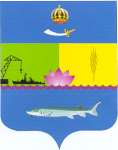 АДМИНИСТРАЦИЯМУНИЦИПАЛЬНОГО ОБРАЗОВАНИЯ«КАМЫЗЯКСКИЙ РАЙОН» АСТРАХАНСКОЙ ОБЛАСТИПОСТАНОВЛЕНИЕ        17.06. 2022г.                                                                               №757О проведении общественногообсуждения проекта прогноза социально –  экономического  развития муниципального образования«Город Камызяк»  Астраханскойобласти на среднесрочный период  2023-2025 годы. В соответствии с Федеральным законом от 28 июня 2014 года № 172-ФЗ «О стратегическом планировании в Российской Федерации»,  постановления администрации муниципального образования «Камызякский район» от 01.10.2020 №1614  «О порядке разработки прогноза социально-экономического развития муниципального образования «Город Камызяк»  Астраханской области на среднесрочный период», постановления администрации муниципального образования «Камызякский район» от 06.07.2021 №  1099 «Об утверждении Положения о форме, порядке и сроках проведения общественного обсуждения проектов документов стратегического планирования муниципального образования «Город Камызяк»ПОСТАНОВЛЯЮ:1. Провести общественное обсуждение проекта прогноза социально-экономического развития муниципального образования «Город Камызяк  на среднесрочный период 2023 - 2025 годы с 23 июня по 7 июля 2022 года.  2. Определить, что предложения и замечания в период проведения общественного обсуждения направляются на электронную почту отдела экономического развития администрации муниципального образования «Камызякский район»  91295@list.ru или по средствам почтовой связи по адресу: 416340, Астраханская область, Камызякский район, г. Камызяк, ул. Тараканова, 4.  3. Отделу организационно-кадровой работы администрации муниципального образования «Камызякский район» организовать публикацию настоящего постановления в районной газете «Маяк дельты». 4. Общему отделу администрации муниципального образования «Камызякский район»  разместить настоящее постановление на официальном сайте муниципального образования «Город Камызяк» в информационно-телекоммуникационной сети Интернет.5. Контроль за выполнением настоящего постановления возложить на заместителя главы администрации муниципального образования  «Камызякский район» по вопросам  экономического развития района.6. Настоящее постановление вступает в силу со дня его официального опубликования.Временно исполняющий полномочияГлавы администрациимуниципального образования«Камызякский район»                                                                   А.А. Кострыкин   